COMUNE DI LOCULI PROVINCIA DI NUORO                        Ufficio Servizi Sociali - Tel 0784/1823208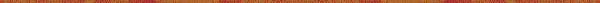 AL UFFICIO SERVIZI SOCIALIDEL COMUNE DI LOCULI, 08020In qualità di:DestinatarioTutore/Curatore/Amministratore di sostegnoFamiliare (indicare il grado di parentela)	Altro	Del	Sig.				 nato/a			il	e residente in Loculi in P.zza/Via/vico	Codice Fiscale  	 Tel./cell.n°		CHIEDE	Di essere ammesso al beneficio economico “Mi prendo cura” (ai sensi della L.R.17/2021edelleD.G.R.48/46 del10.12.2021, n. 12/17 del07.04.2022e n.10/28 del 16.03.2023)A TAL FINEconsapevole che, ai sensi dell’art. 76 del D.P.R. n. 445 del 28/12/2000 e ss.mm., la falsità negli atti e l’uso diatti falsi sono puniti ai sensi del codice penale e delle leggi speciali vigenti e consapevole di quanto disposto dall’art.77 del medesimo D.P.R.n.445/2000DICHIARA(barrare la voce che interessa)Che il/la Sig.				È beneficiario di un nuovo progetto“Ritornare a casa Plus”dalla data del	/	/2024;che a favore del/la Sig.	è stata presentata domanda di attivazione di un nuovo progetto “Ritornare a casa Plus” formalmente acquisita dall’Ambito di  riferimento,e di essere in attesa da oltre trenta giorni per la sua attivazione;Di essere a conoscenza del fatto che l’Amministrazione Comunale, ai sensi dell’art.71del DPR445/2000 potrà disporre controlli sulla veridicità delle dichiarazioni rese;Dichiara di aver preso visione dell'informativa inerente il trattamento dei dati personali nel perseguimento delle finalità connesse al procedimento “Mi prendo cura anno 2024/2025”e di averla compresa in tutte le sue parti.DICHIARAdi aver sostenuto le spese sotto indicate per: Allega alla presente:Copia del documento  d’identità del richiedente e del destinatario in corso di validità;Certificazione ISEE anno 2024Copia del codice IBAN su cui accreditare l’eventuale beneficio spettante che dovrà essere intestato/cointestato al richiedenteEventuale copia del decreto di nomina di tutore/curatore/amministratore di sostegno;LOCULI,	IL DICHIARANTEFirma	Informativaeffettuataaisensidell’art.13Regolamento(UE)2016/679(RGDP)Il Comune di LOCULI, con sede in Via Cairoli – 08020 Loculi, nella sua qualità di Titolare deltrattamento dei dati, tratterà i dati personali conferiti con la presente modulistica, sia su supportocartaceo sia con modalità informatiche e telematiche, esclusivamente al fine di espletare le attivitàdi erogazione dei servizi richiesti, nell’esecuzione dei compiti di interesse pubblico o comunqueconnessi all’esercizio deipubblici poteripropridell’Ente,nelrispettodeiprincipidicuialRegolamentoUE2016/679.La informiamo che il trattamento dei Suoi dati personali avverrà secondo modalità idonee a garantiresicurezzaeriservatezzaesaràeffettuatoutilizzandosupporticartacei,informaticie/otelematiciperlosvolgimento delleattivitàdell’ Amministrazione.Il trattamento dei dati è improntato ai principi di liceità, correttezza e trasparenza e, in conformità alprincipio di cd “minimizzazione dei dati” , i dati richiesti sono adeguati, pertinenti e limitati rispettoallefinalità perle qualisono trattati.In particolare, i dati sono raccolti e registrati unicamente per gli scopi sopraindicati e saranno tutelatelaSuadignità ela Suariservatezza.Il conferimento dei dati di cui alla presente modulistica è facoltativo, ma un eventuale rifiuto difornirli comporterà l'impossibilità per l’Amministrazione di utilizzare i dati per le finalitàindicate,conlaconseguenza chenonsarà possibilel’erogazione dei servizirichiesti.Idatiraccolticonlapresentedomandapotrannoesserecomunicati,seprevistodanormadileggeodi regolamento, ad altri soggetti pubblici espressamente individuati e/o diffusi, laddove obbligatorio,a seguito di pubblicazione all’Albo Pretorio On line (ai sensi dell’art. 32, L. 69/2009) ovvero nellaSezione del sito istituzionale dell’Ente denominata “Amministrazione Trasparente” (ai sensi del D.Lgs.33/2013e ss.mm.ii).Gli stessi dati potranno formare oggetto di istanza di accesso documentale ai sensi e nei limiti di cuiagliartt.22ess.L.241/90,ovveropotrannoformareoggettodirichiestadiaccessocivico“generalizzato”,aisensidall’art.5, comma 2,e dall’art. 5bis, D. Lgs.33/2013.I dati conferiti, saranno trattati dall’Amministrazione per il periodo necessario allo svolgimentodell’attività amministrativa correlata e conservati in conformità alle norme sulla conservazione delladocumentazioneamministrativa.I dati saranno trattati esclusivamente dal personale, da collaboratori dell’Ente ovvero da soggettiesterni espressamentenominaticomeResponsabilideltrattamento dal Titolare.Aldifuoridelleipotesi soprarichiamate,idatinonsarannocomunicatiaterzi nédiffusi.Gli interessati hanno il diritto di chiedere al Titolare del trattamento l’accesso ai dati personali e larettifica o la cancellazione degli stessi o la limitazione del trattamento che li riguarda o di opporsi altrattamento,aisensidegliartt. 15 ess. RGDP.AppositaistanzaèpresentataalResponsabiledellaProtezionedeidatidell’Ente(exart.38,paragrafo4, RGDP)Dichiarodiaverricevutotutteleinformazionidicuiall’art13RGDPinrelazioneaidaticontenutinell’allegatamodulisticaLuogo	Data	FirmaTIPOLOGIA DI SPESATOTALE IMPORTONON COPERTO DA ALTRE MISURE DI SOSTEGNO Fornitura di energia elettrica€ _______________€ _______________Fornitura di riscaldamento  Gas   Gasolio   Pellet   Legna   Altr€ _______________€ _______________Medicinali€ _______________€ _______________Protesi€ _______________€ _______________Ausili o altre attrezzature€ _______________€ _______________Servizi professionali di assistenza alla persona (solo Ipotesi B)€ _______________€ _______________         TOTALE€ _______________€ _______________